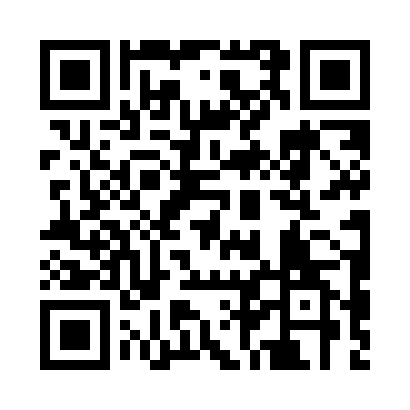 Prayer times for Tajigaon, BangladeshMon 1 Apr 2024 - Tue 30 Apr 2024High Latitude Method: NonePrayer Calculation Method: University of Islamic SciencesAsar Calculation Method: ShafiPrayer times provided by https://www.salahtimes.comDateDayFajrSunriseDhuhrAsrMaghribIsha1Mon4:415:5812:113:406:247:412Tue4:405:5712:113:406:247:423Wed4:385:5612:103:406:257:434Thu4:375:5512:103:396:257:435Fri4:365:5412:103:396:267:446Sat4:355:5312:093:396:267:447Sun4:345:5212:093:396:277:458Mon4:335:5112:093:396:277:469Tue4:315:5012:093:386:287:4610Wed4:305:4912:083:386:287:4711Thu4:295:4812:083:386:297:4712Fri4:285:4712:083:386:297:4813Sat4:275:4612:083:386:297:4914Sun4:265:4512:073:376:307:4915Mon4:255:4412:073:376:307:5016Tue4:245:4312:073:376:317:5117Wed4:225:4212:073:376:317:5118Thu4:215:4112:063:376:327:5219Fri4:205:4012:063:366:327:5320Sat4:195:3912:063:366:337:5321Sun4:185:3812:063:366:337:5422Mon4:175:3812:063:366:347:5523Tue4:165:3712:053:356:347:5524Wed4:155:3612:053:356:357:5625Thu4:145:3512:053:356:357:5726Fri4:135:3412:053:356:367:5727Sat4:125:3312:053:356:367:5828Sun4:115:3312:053:346:377:5929Mon4:105:3212:043:346:378:0030Tue4:095:3112:043:346:388:00